Request for Vacation of Lot Line (s)	Note: This process is appropriate ONLY when there is no easement of record along the lot line(s) to be vacated. It will only vacate the Lot Line NOT the easement along the lot line and you will not be able to build where the lot line was located or the easement still remaining. If you would like to vacate both then you will need the Alternate Summary Re-Plat Procedure.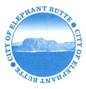 Purpose:		To combine adjacent lots owned by one owner into a larger lotProperty owner submits to the City Planning and Zoning Commission:Completed Request for Vacation of Lot Line (page 2 of this form)Completed General Land Use ApplicationCopy of Subdivision PlatSurvey signed by licensed NM SurveyorProof of OwnershipPlanning and Zoning Department reviews submittal. Applications that are incomplete or irregular may be forwarded to the Planning and Zoning Commission for approval at their next regular meeting. Denials by the Planning and Zoning Commission may be appealed to City Council. If approved, a signed affidavit will be submitted to the County Clerk’s office to file. The lot line is not official until recorded affidavit is submitted back to the City.Full disclosure that must be signed:LOT LINE VACATION IS IRREVERSIBLE AND CONNOT BE SPLIT BACK IN THE FUTUREANY EASEMENTS ON LOT LINE VACATED IS NOT VACATED UNLESS FULL REPLAT IS COMPLETEDANY MORTGAGE ON ONE OR THE OTHER LOTS MUST CONCUR WITH THE LOT LINE VACATIONTITLE INSURANCE, MORTGAGE REQUIREMENTS MAY REQUIRE FULL SURVEY IN THE FURTURE TO COMFIRM THE AFFIDAVIT IS FILED, THE CITY WILL REQUIRE FULL FILING FEEApplicant has read and understands the disclosures described to them above:	_________________________________	Property Owner / Applicant2017-Apr	Request for Vacation of Lot Line (s)	Note: This process is appropriate ONLY when there is no easement of record along the lot line(s) to be vacated. It will only vacate the Lot Line NOT the easement along the lot line and you will not be able to build where the lot line was located or the easement still remaining. If you would like to vacate both then you will need the Alternate Summary Re-Plat Procedure.Property Owner’s Name(s): ________________________________________________________________Mailing Address: _________________________________________________________________________Phone Number: __________________________________________________________________________Subdivision: _______________________________Unit: _________ Block: __________ Lots: ____________Physical Address (Street Address): ________________________________________________________________	Attached is a Subdivision Plat Map with the lots in questions highlighted._____	Attached is a Survey signed by a licensed NM Surveyor. (If available)_____	Attached Proof of Ownership (Free and Clear title) – Warranty Deed will serve as proof of ownership._____	Must attach a Tax Certificate from the County Assessor for all taxes being paid.I (we) the undersigned owners of the property described below request that the common lot line(s) be vacated that the adjacent lots become combined into one lot. There are no easements of record along the lot lines(s) that we are requesting to be vacated. I have read and understand the disclosures the City provided._____________________________________         ____________________________________________ Signature of first applicant				Signature of co-applicant_____________________________________          _____________________________________________Date Signed						Date SignedPlanning and Zoning Recommendation:_____ Approved_____ Approved with Stipulations: ___________________________________________________________________ DeniedDate: ____________________________ P&Z Chairman or designee: _______________________________2017-Apr